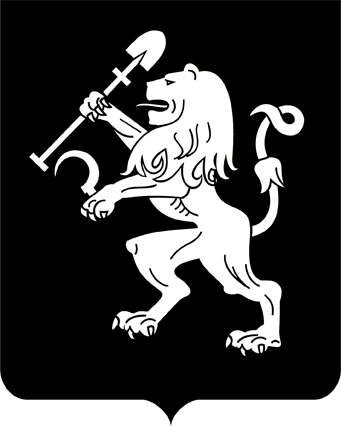 АДМИНИСТРАЦИЯ ГОРОДА КРАСНОЯРСКАПОСТАНОВЛЕНИЕОб определении минимального значения и способа расчета расстояния от организаций и (или) объектов до границ прилегающих территорий,на которых не допускается розничная продажа алкогольной продукцииВ соответствии с Федеральными законами от 22.11.1995 № 171-ФЗ «О государственном регулировании производства и оборота этилового спирта, алкогольной и спиртосодержащей продукции и об ограничении потребления (распития) алкогольной продукции», от 06.10.2003                             № 131-ФЗ «Об общих принципах организации местного самоуправления в Российской Федерации», постановлением Правительства Российской Федерации от 27.12.2012 № 1425 «Об определении органами государственной власти субъектов Российской Федерации мест массового скопления граждан и мест нахождения источников повышенной                  опасности, в которых не допускается розничная продажа алкогольной продукции, а также определении органами местного самоуправления границ прилегающих к некоторым организациям и объектам территорий, на которых не допускается розничная продажа алкогольной                 продукции», ст. 41, 58, 59 Устава города КрасноярскаПОСТАНОВЛЯЮ:1. Определить минимальное значение расстояния от детских, образовательных, медицинских организаций или учреждений, объектов спорта, оптовых и розничных рынков, вокзалов, аэропортов, мест массового скопления граждан, мест нахождения источников повышенной опасности, определенных органами государственной власти субъектов Российской Федерации, а также от объектов военного назначения              до границ прилегающих территорий:50 метров для установления запрета на розничную продажу алкогольной продукции в стационарных торговых объектах;5 метров для установления запрета на розничную продажу алкогольной продукции при оказании услуг общественного питания.2. Установить, что расстояние от детских, образовательных, медицинских организаций или учреждений, объектов спорта, оптовых и розничных рынков, вокзалов, аэропортов, мест массового скопления                 граждан, мест нахождения источников повышенной опасности, определенных органами государственной власти субъектов Российской Федерации, а также от объектов военного назначения до границ приле-гающих территорий, на которых не допускается розничная продажа             алкогольной продукции, определяется по сложившимся маршрутам движения посетителей по тротуарам или пешеходным дорожкам (при их отсутствии по обочинам, велосипедным дорожкам, краям проезжих             частей), пешеходным переходам (подземным и надземным) в метрах               с учетом рельефа территории:при наличии обособленной территории – от основного входа для посетителей на обособленную территорию, на которой расположены указанные в настоящем пункте постановления организации и (или) объекты, до границ прилегающих территорий; при отсутствии обособленной территории – от основного входа для посетителей в здание (строение, сооружение), в котором расположены указанные в настоящем пункте постановления организации и (или) объекты,  до границ прилегающих территорий;при наложении границ прилегающих территорий на обособленные территории границы прилегающей территории определяются по границам обособленной территории.3. Главному управлению образования, главному управлению культуры, главному управлению по физической культуре, спорту и туризму администрации города:до 15.10.2014 представить в департамент муниципального имущества и земельных отношений администрации города список детских, образовательных организаций или учреждений, расположенных на территории города Красноярска, для разработки и утверждения схем границ прилегающих территорий, на которых не допускается розничная продажа алкогольной продукции;ежегодно до 1 сентября представлять в департамент муниципального имущества и земельных отношений администрации города списки открытых, закрытых в течение года детских, образовательных организаций или учреждений, расположенных на территории города Красноярска, для разработки, утверждения, признания утратившими силу схем границ прилегающих территорий, на которых не допускается розничная продажа алкогольной продукции.4. Департаменту социальной политики администрации города:до 15.10.2014 представить в департамент муниципального имущества и земельных отношений администрации города список медицинских организаций, расположенных на территории города Красноярска, для разработки и утверждения схем границ прилегающих территорий, на которых не допускается розничная продажа алкогольной продукции;ежегодно до 1 сентября представлять в департамент муниципального имущества и земельных отношений администрации города списки открытых, закрытых в течение года медицинских организаций, расположенных на территории города Красноярска, для разработки, утверждения, признания утратившими силу схем границ прилегающих территорий, на которых не допускается розничная продажа алкогольной продукции.5. Главному управлению по физической культуре, спорту и туризму администрации города:до 15.10.2014 представить в департамент муниципального имущества и земельных отношений администрации города список объектов спорта, расположенных на территории города Красноярска, для разработки и утверждения схем границ прилегающих территорий, на которых не допускается розничная продажа алкогольной продукции;ежегодно до 1 сентября представлять в департамент муниципального имущества и земельных отношений администрации города списки открытых, закрытых в течение года объектов спорта, расположенных на территории города Красноярска, для разработки, утверждения, признания утратившими силу схем границ прилегающих территорий, на которых не допускается розничная продажа алкогольной продукции.6. Департаменту экономики администрации города:до 15.10.2014 представить в департамент муниципального имущества и земельных отношений администрации города список оптовых            и розничных рынков, расположенных на территории города Красноярска, для разработки и утверждения схем границ прилегающих территорий, на которых не допускается розничная продажа алкогольной продукции;ежегодно до 1 сентября представлять в департамент муниципального имущества и земельных отношений администрации города списки открытых, закрытых в течение года оптовых и розничных рынков, расположенных на территории города Красноярска, для разработки, утверждения, признания утратившими силу схем границ прилегающих территорий, на которых не допускается розничная продажа алкогольной продукции.7. Департаменту транспорта администрации города:до 15.10.2014 представить в департамент муниципального имущества и земельных отношений администрации города список вокзалов, аэропортов, расположенных на территории города Красноярска, для разработки и утверждения схем границ прилегающих территорий, на которых не допускается розничная продажа алкогольной продукции;ежегодно до 1 сентября представлять в департамент муниципального имущества и земельных отношений администрации города списки открытых, закрытых в течение года вокзалов, аэропортов, расположенных на территории города Красноярска, для разработки, утверждения, признания утратившими силу схем границ прилегающих территорий, на которых не допускается розничная продажа алкогольной продукции.8. Главному управлению по гражданской обороне, чрезвычайным ситуациям и пожарной безопасности администрации города:до 15.10.2014 представить в департамент муниципального имущества и земельных отношений администрации города список мест нахождения источников повышенной опасности, определенных на территории города Красноярска, для разработки и утверждения схем границ прилегающих территорий, на которых не допускается розничная продажа алкогольной продукции;ежегодно до 1 сентября представлять в департамент муниципального имущества и земельных отношений администрации города списки определенных мест нахождения источников повышенной опасности, расположенных на территории города Красноярска, для разработки, утверждения, признания утратившими силу схем границ прилегающих территорий, на которых не допускается розничная продажа алкогольной продукции.9. Департаменту Главы города администрации города:до 15.10.2014 представить в департамент муниципального имущества и земельных отношений администрации города список объектов военного назначения, расположенных на территории города Красноярска, для разработки и утверждения схем границ прилегающих территорий, на которых не допускается розничная продажа алкогольной продукции;ежегодно до 1 сентября представлять в департамент муниципального имущества и земельных отношений администрации города списки новых, закрытых объектов военного назначения, расположенных на территории города Красноярска, для разработки, утверждения, признания утратившими силу схем границ прилегающих территорий, на которых не допускается розничная продажа алкогольной продукции.10. Департаменту муниципального имущества и земельных отношений администрации города:до 27.02.2015 разработать и представить в департамент экономики администрации города схемы границ прилегающих территорий, на которых не допускается розничная продажа алкогольной продукции, для детских и образовательных организаций или учреждений, медицинских организаций, объектов спорта, оптовых и розничных рынков, вокзалов, мест массового скопления граждан, мест нахождения источников повышенной опасности, объектов военного назначения;ежегодно до 1 апреля разрабатывать и представлять в департамент экономики администрации города схемы границ прилегающих территорий, на которых не допускается розничная продажа алкогольной продукции, для открытых (определенных) или закрытых в течение года детских и образовательных организаций или учреждений, медицинских организаций, объектов спорта, оптовых и розничных рынков, вокзалов, мест массового скопления граждан, мест нахождения источников повышенной опасности, объектов военного назначения. 11. Департаменту экономики администрации города в течение               10 рабочих дней после получения от департамента муниципального имущества и земельных отношений администрации города схем утверждать или признавать утратившими силу схемы границ прилегающих территорий, на которых не допускается розничная продажа алкогольной продукции, для открытых (определенных) или закрытых в течение года детских и образовательных организаций или учреждений, медицинских организаций, объектов спорта, оптовых и розничных рынков, вокзалов, мест массового скопления граждан, мест нахождения источников повышенной опасности, объектов военного назначения. 12. Настоящее постановление опубликовать в газете «Городские новости» и разместить на официальном сайте администрации города.Исполняющий обязанностиГлавы города                                                                            И.П. Титенков19.09.2014№ 591